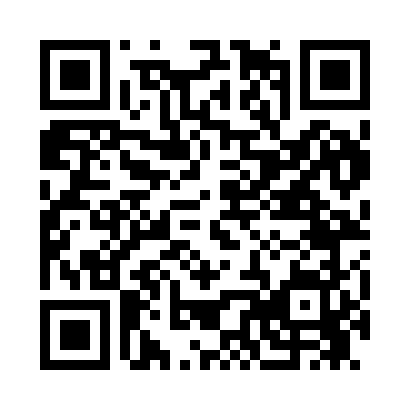 Prayer times for Beech Crest, Ohio, USAMon 1 Jul 2024 - Wed 31 Jul 2024High Latitude Method: Angle Based RulePrayer Calculation Method: Islamic Society of North AmericaAsar Calculation Method: ShafiPrayer times provided by https://www.salahtimes.comDateDayFajrSunriseDhuhrAsrMaghribIsha1Mon4:175:571:295:309:0210:422Tue4:185:581:305:309:0110:413Wed4:185:581:305:309:0110:414Thu4:195:591:305:309:0110:405Fri4:205:591:305:319:0110:406Sat4:216:001:305:319:0010:397Sun4:226:011:305:319:0010:398Mon4:236:011:315:319:0010:389Tue4:246:021:315:318:5910:3710Wed4:256:031:315:318:5910:3611Thu4:266:031:315:318:5810:3612Fri4:276:041:315:318:5810:3513Sat4:286:051:315:318:5710:3414Sun4:296:061:315:318:5710:3315Mon4:306:061:315:318:5610:3216Tue4:316:071:325:308:5510:3117Wed4:336:081:325:308:5510:3018Thu4:346:091:325:308:5410:2919Fri4:356:101:325:308:5310:2820Sat4:366:111:325:308:5310:2721Sun4:386:111:325:308:5210:2522Mon4:396:121:325:308:5110:2423Tue4:406:131:325:298:5010:2324Wed4:416:141:325:298:4910:2225Thu4:436:151:325:298:4810:2026Fri4:446:161:325:298:4710:1927Sat4:456:171:325:288:4610:1828Sun4:476:181:325:288:4510:1629Mon4:486:191:325:288:4410:1530Tue4:496:201:325:278:4310:1331Wed4:516:211:325:278:4210:12